CHILDRENS NAMES:ATTENDING SCHOOL:MARCH2021 B/A CARE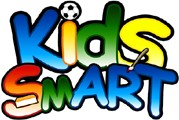 JEFFCOMONDAY	TUESDAY	WEDNESDAY	THURSDAY	FRIDAYWEEK OF: 3/1Before:Mar 1	Mar 2Before:Mar 3Before:Mar 4Before:Mar 5Before:B/A Care Needed:	WEEK OF:3/8After:Mar 8:After:Mar 9After:Mar 10After:Mar 11After:Mar 12 FULL DAYB/A CareBefore:Before:Before:Before:	:	(choose location):Needed:	After:After:After:After:WEEK OF: 3/15Mar 15Mar 16	Mar 17	Mar 18	Mar 19B/A CARE NEEDED:Before:	After:Mar 22Before:After:Mar 23Before: After:Mar 24Before: After:Mar 25Before:After:Mar 26 FULL DAYWEEK OF: 3/22B/A CARE NEEDED:	Before: After:Before:After:Before:After:Before: After:(choose location):STEPS FOR CARE CALCULATION:Enter 1 next to the weeks you will need B/A care. Weekly rate covers all before and after care sessions each week and cannot be prorated. Also enter 1 next to the Full days you will need full day care (when there's no school at your home school).Total the Number of B/a Weeks and Full days signing up for. Payment must accompany calendar to reserve spot.Limited space available. Payment is due AT LEAST by the Wednesday prior to the upcoming week, but it is encouraged earlier in order to increase possibility of spot. Calendars are also required for CCAP families to reserve their space.For Safety and tracking purposes, please also check each before/after session needed,and let Director know if those care needs change after calendar submittal.DUES CALCULATION:Number of B/A weeks:  0	X$ 100.00	=$ $ Number of Full Days: 0	X  $ 40.00 ($40/DAY)=$ X Number of Children=**Spots reserved on first paid/scheduled basis. No spot is guaranteed until paid/confirmed.**WEEKLY RATE NOT PRORATED. DROP-INS NOT AVAILABLE AT THIS TIME.**TOTAL DUE:$ 